To, Mr. Arnab ChakrabartyI am deeply grateful for the incredible opportunity you have provided me through your sponsorship of my scholarship. Now I am studying in class XII(Science) at Krishnachandrapur High School. Now your support means a lot to me. Your belief in my potential motivates me to work harder.  I can now focus on my studies and pursue my dreams.Thanks for your generosity.With profound gratitude,Dipayan MondalClass XII(Science), Krishnachandrapur High School Mon, Jul 24, 7:30 PM (20 hours ago)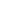 